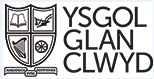 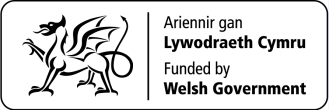 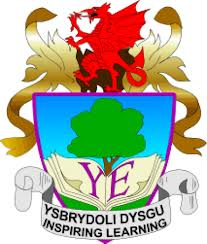 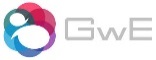 Cynyddu a gostwng o ganrannauTASG:								                        YMESTYNIAD:       TASG: Rhowch saeth i ddangos pa esboniad geiriol sy’n mynd gyda’r lluosydd degol.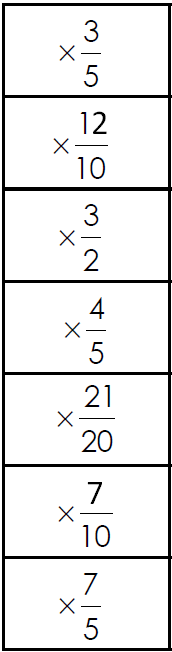 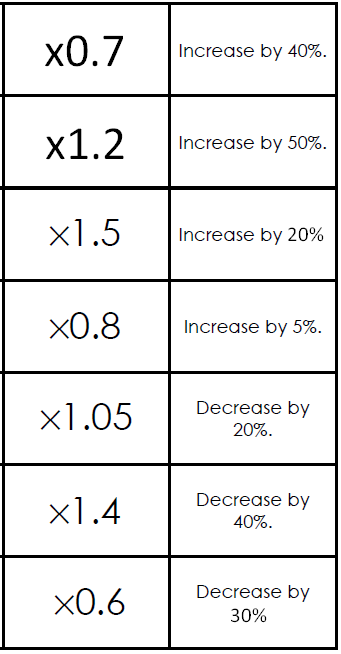 EnwDyddiad